Приложение 31 группаОрганизация совместной деятельности педагогов и родителей – важнейший путь развития их сотрудничества. Эффективность этой работы повышается, если:у взаимодействующих сторон сформирована положительная установка на совместную работу, они осознают её цели и находят в ней личностный смысл;осуществляется совместное планирование, организация, подведение итогов деятельности, педагогически целесообразное распределение ролей и функций в этом процессе;участники взаимодействия могут выбирать виды и способы совместной деятельности.Согласны ли вы с этим? От чего ещё зависит успех сотрудничества семьи и школы?3 группаСтарый школьный афоризм гласит: «Самое сложное в работе с детьми – это работа с их родителями». Какие формы поощрения родительской активности вы можете предложить?2 группа В январе этого учебного года в школе проводился опрос родителей. В ходе анкетирования были получены следующие результаты (см. приложения) Задача группы проанализировать результаты анкетирования, используя предложенные вопросы. А так же  внести предложения по данным вопросам для того, чтобы  реально что- то  изменить в нашей школе.Вопросы для анализа:Какие моменты, отмеченные родителями, преобладают в ответах (отрицательные или положительные)?Какое представление имеют родители о жизни школы (полное, частичное, вообще никакого)?  Почему?Какие проблемы наиболее актуальны для родителей в  настоящее время?Что предлагают родители для решения проблем, которые их волнуют?  Реально ли выполнить их предложения?Результаты анкетирования родителей учащихся 1-11 классовВ анкетировании приняли участие 364 родителя.Все, что  устраивает родителей в школе (45  ответов):Этика и эстетика:- оформление классов красивое и эстетичное – 3;- выставки поделок и рисунков- 2 человека;- чистота в школе- 1 человек;- тепло и светло – 1 человек.Удобство и комфорт обучающихся в период нахождения в школе:- удовлетворяет столовая (хорошее питание, дешевые обеды)- 4 человека;-  наличие медицинского работника и медицинского кабинета – 2 человека;- обустройство школы  и ее территории  (материально-техническая база: интерактивные доски, мультимедиа, компьютерный класс, футбольное поле и т.д.):  7 человек;- доставка на автобусе – 1 человек. Учебные вопросы:- взаимоотношения «учитель-ученик»  (хорошее, теплое, внимательное отношение педагогов, в  т.ч. классных руководителей,  к детям)  -  4 человека- профессионализм педагогов  -  5 человек;- уровень подготовки детей (подготовка к экзаменам, строгий спрос с детей, профильные классы и т.д.) – 5.Воспитательная работа  -  3 - организация конкурсов, разнообразные кружки, вечераВсе устраивает – 7 человек Все, что не устраивает родителей в школе (71 ответ):Удобство и комфорт нахождения обучающихся в школе:- 2 смена – 22 человека (в том числе и из-за того, что недостаточный выбор блюд в столовой во 2 смену, а также из-за отсутствия медработника школы до конца 2 смены);- проблемы с гардеробом (неудобные раздевалки, столпотворение)- 2 человека;- отсутствие мест для отдыха детей – 2 человека;- длинная большая перемена- 1;- очереди в столовой – 1 человек;- неудобные туалеты для детей – 1 человек;- спортзал в подвале – 4 человека;- 21 кабинет рядом с актовым залом - 1 человек;- свободный доступ посторонних в школу, отсутствие вахтера- 1 человек.Этика и эстетика:- поведение школьников (матерная брань, взаимоотношения между одноклассниками, драки, поведение) – 5 человек;- внешний вид школьников – 1 человек;- внешний вид школы- 5  человек (в т.ч. и курилка на территории школы).Учебные вопросы:  - учебные нагрузки (много д/з, перегруз уроками обучающихся, трудные программы в начальной школе) – 4 человека;- взаимоотношения «учитель - ученик» - 2 человека;- профессионализм педагогов (некомпетентность некоторых педагогов, отсутствие в работе некоторых учителей нестандартных подходов к обучению детей, низкий уровень школьной мотивации детей к обучению)   – 3 человека;- платные тетради – 1 человек.Воспитательная работа:-неудовлетворенность родительскими собраниями (учителя – предметники не приходят на родительские собрания, мало информации  на собрании об учебе и поведении) – 2 человека;- низкий уровень воспитательной работы школы (7 человек): низкий уровень внеклассных мероприятий (в т.ч. и качества оборудования), внеурочной деятельности;  мало общешкольных мероприятий,  мало дискотек (а  новогодняя дискотека - платная); нет общественной детской организации (по типу пионерской или комсомольской), нет школьного  TV.- школьный ларек (7 человек).Предложения родителей (91 ответ):Комфорт, удобство пребывания детей в школе, включая эстетику:- установить индивидуальные шкафчики в гардеробе, строго следить за порядком в раздевалке начальной школы) – 4 человека;- решить вопрос со 2 сменой (чтобы ее не было) – 6 человек;- в ларьке должны продаваться только канцтовары- 2 человека;- ввести школьную форму - 3 человека;- провести ремонт в классах, сделать школу эстетически привлекательной- 2 человека;- организовать комнату отдыха для детей - 1;- обеспечить детей тренажерами для занятий спортом - 1;- обеспечить детей лыжным инвентарем - 1;- расширить штат медперсонала (для 2 смены) - 1;- составить расписание так, чтобы не совпадали уроки с другими классами – 1;-  просьба сделать автобусную остановку в конце улицы Ломоносова - 1;- повысить уровень подготовки внеклассных мероприятий (обновить оборудование, купить хорошие микрофоны)- 2 человека;- установить побольше камер видеонаблюдения в коридорах - 1 человек;- не допускать посторонних в школу во время учебно-воспитательного процесса – 1 человек.Обеспечение психологического комфорта в школе:- побольше всем педагогам уделять внимание детям- 3 человека;- больше информационной открытости школы перед родителями – 2 человека;- следить за дисциплиной на переменах – 1 человек;- родителям учить своих детей дисциплине в школе – 1 человек;- любить детей как своих- 1. Учебно-воспитательный процесс:- привлекать молодых педагогов – 1;- учителям проверять записи д/з в дневниках - 1;- оставлять за родителями свободный выбор учителей по отдельным предметам - 1;- больше внимания уделять профориентационной работе - 1;- повысить уровень воспитательной работы школы - 1;- организовать работу органов  управления школой с привлечением всех участников учебно-воспитательного процесса – 1;- больше проводить общешкольных мероприятий- 3 человека;- проводить больше внеклассных мероприятий – 2 человека;- проводить чаще дискотеки – 4 человека;- заинтересовать детей нужными делами, чтоб были заняты – 1 человек;- дети и так организованы по максимуму- 1 человек;- главное, что ребенок учиться, получает образование- 1 человек.4) Формы, виды, направления внеклассных мероприятий с детьми:-  больше  мероприятий по развитию культуры речи – 1 человек- больше вечеров и конкурсов, праздников для детей – 3 человека;- чаще  проводить экскурсии, выездные мероприятия, походы- 5 человек;- чаще проводить совместные детско-родительские  мероприятия – 2 человека;- организовать кружки (английский язык, этика, эстетика) – 3 человека;- приобщать  детей к труду (организовывать субботники, трудовые десанты, создать свой опытный участок) – 3 человека;- организовывать для детей игры – 1 человек;- проводить классные часы- 1 человек. 4 группа«Трудные» родители. Как работать с семьями, оказавшимися в сложной социальной обстановке?  Как наладить сотрудничество и взаимодействие с такими семьями? Сформулируйте правила работы с «трудными» родителями.5 группаИванов И.П. считает, что совместное творческое дело – это совместная забота старших и младших об улучшении окружающей жизни, имеющая практический результат. Предложите виды совместной деятельности родителей, педагогов, детей и социальных партнёров. Какие формы работы могут быть использованы при организации этой деятельности? Предложите идеи совместных мероприятий с родителями, используя данные мониторинга (см. приложение).  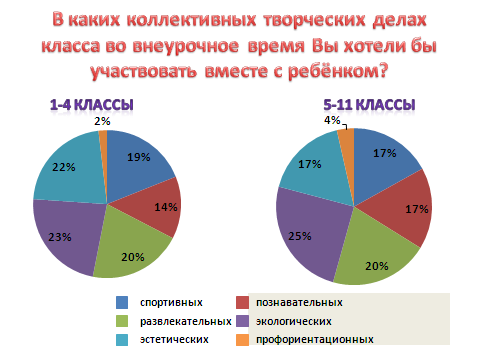 